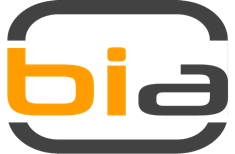 Offenstetten, 22. März 2024Geplanter Bau des Logistikparks bei StockaSehr geehrte Frau Steinsdorfer,sehr geehrte Damen und Herren des Marktgemeinderates,vorweg verweise ich auf eine Untersuchung des bayerischen Umweltministeriums:" Die Wirkung von Lärm auf den Menschen":https://www.lfu.bayern.de/laerm/laerm_allgemein/wirkung_auf_menschen/index.htm#:~:text=Bei%20einer%20Dauerbelastung%20von%20über,Herzinfarkt%20(Quelle%3A%20BMU).Fazit:Lärm kann das körperliche, seelische und soziale Wohlbefinden von Menschen beeinträchtigen.
Dabei unterscheidet man zwischen Wirkungen auf das Gehör und Wirkungen auf den Gesamtorganism" Die Wirkung von Lärm auf den Menschen":Konkret:A gesundheitliche Schäden durch die Auswirkungen des Logistikparks:Psychophysische Auswirkungen:Ab 25 bis 30 dB(A) wird häufig bereits die Erholsamkeit des Schlafes als gestört empfunden.Bei Pegeln ab 40 bis 45 dB(A) können sich die Schlafstadien ändern.Bei Werten unter 60 dB(A) wird von Belästigungen und erheblichen Belästigungen gesprochen.Ab einer Dauerbelastung von 60 bis 65 dB(A) spricht die Lärmwirkungsforschung von einer gesundheitlichen Beeinträchtigung.-1Gesundheitliche Folgen:Stress und Nervosität als Risikofaktoren für Herz-Kreislauferkrankungen, zum Beispiel HerzinfarktStörung der Schlafqualität,Beeinträchtigung des Lebensgefühls,Erhöhung des Medikamentenkonsums,Abnahme der LernfähigkeitZunahme von Depressionen. Durch den „Logistikpark Stocka“ wird der Verkehr in vielen betroffenenGemeinden sehr stark zunehmen, somit auch der Verkehrslärm.Es ist unübersehbar, dass eine Lärmstärke erreicht wird, die für viele Bürgerder betroffenen Gemeinden Grenzwerte übersteigen wird.Folge: Wie geschildert: negative physische und gesundheitliche Schäden.Die Verantwortung dafür liegt bei den Entscheidungsträgern, also bei Ihnen.Auch diesem Grund bitten wir Sie die Befürwortung des Logistikparks nochmalkritisch zu überarbeiten, mit dem Ergebnis:In der Gesamtbetrachtung sind die Nachteile eindeutig größer als der Nutzen.Mit freundlichen Grüßen-2-BI Region Abensberg ● Am Sommerkeller 7 ● 93326 AbensbergAn dieBürgermeisterin Frau Birgit Steinsdorfersowie allen MarktgemeinderätenMarkt Rohr i. NBMarienplatz 193352 Rohr